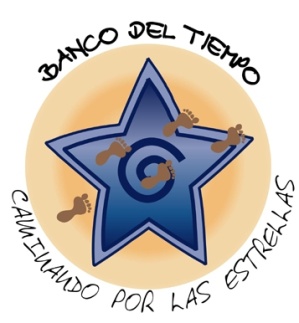 RENOVACIÓN DE LA JUNTA DIRECTIVA DE LA ASOCIACION BANCO DEL TIEMPO “CAMINANDO POR LAS ESTRELLAS”SOLICITUD DE CANDIDATURASNOMBRE Y APELLIDOS DEL ASOCIADO:…………………………………………………………………………..…………………………………………………………………………..CARGO: (Señala del 1 al 4, el orden de preferencia el cargo que deseas)  PRESIDENTE@                    VICEPRESIDENTE@  SECRETARIO@  TESORERO@